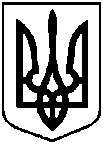 Сумська міська радаВиконавчий комітетРІШЕННЯЗ метою своєчасної підготовки міського господарства і забезпечення життєдіяльності міста в осінньо-зимовий період 2021-2022 років, відповідно до Правил підготовки теплових господарств до опалювального періоду, затверджених наказом Міністерства палива та енергетики України, Міністерства житлово-комунального господарств України від 10.12.2008 № 620/378, Правил технічної експлуатації теплових установок і мереж, затверджених наказом Міністерства палива та енергетики України від 14.02.2007 № 71, ураховуючи кадровими змінами  та зміни до розпорядження  міського голови від 30.12.2020 року  № 345-Р «Про розподіл обов’язків між  міським головою, секретарем міської ради, першим заступником міського голови, заступниками міського голови з питань діяльності виконавчих органів ради та керуючим справами виконавчого комітету» (зі змінами), керуючись підпунктом 1 пункту «а» статті 30, частиною першою статті 52 Закону України «Про місцеве самоврядування в Україні», виконавчий комітет Сумської міської радиВИРІШИВ: Внести зміни до рішення Виконавчого комітету Сумської міської ради    від 20.04.2021 року № 194 «Про підготовку міського господарства до роботи в осінньо-зимовий  період  2021-2022  років», а саме: додаток 1 до рішення викласти в новій редакції (додається).Міський  голова									   О.М. ЛисенкоЖурба  700-590Розіслати:  згідно зі списком розсилкиДодаток  1                                                                                       до рішення  виконавчого комітету                                                                                        від                     №                                                                                                                                                                                                  						Складміжвідомчої комісії по організації і контролю за підготовкою міського господарства до роботи в осінньо-зимовий період 2021-2022 роківПримітка: у разі персональних змін у складі Комісії або відсутності осіб, які входять до її складу, у зв’язку з відпусткою, хворобою чи з інших причин, особи, які виконують їх обов’язки, входять до складу Комісії за посадами.Директор Департаменту 							        О.І. ЖурбаЛИСТ ПОГОДЖЕННЯдо проєкту рішення Виконавчого комітету Сумської міської ради «Про внесення змін до рішення виконавчого комітету від 20.04.2021 року 
№ 194 «Про підготовку міського господарства до роботи в осінньо-зимовий період 2021-2022 років»Заступник міського головиз питань виконавчих органів ради                                         М.Г. Войтенко Список розсилки рішення виконавчого комітету 
«Про внесення змін до рішення виконавчого комітету від 20.04.2021 року 
№ 194 «Про підготовку міського господарства до роботи в осінньо-зимовий період  2021-2022 років»ДиректорДепартаменту інфраструктури міста 					        О.І. ЖурбаПроєктоприлюднено«___» _________ 2021 р.від                     №    Про внесення змін до рішення Виконавчого комітету від 20.04.2021 № 194 «Про підготовку міського господарства до роботи в осінньо-зимовий  період  2021-2022  років»Войтенко Микола ГригоровичЖурба Олександр Іванович Войтенко Микола ГригоровичЖурба Олександр Іванович заступник міського голови з питань діяльності виконавчих органів ради, голова комісії;директор Департаменту інфраструктури міста Сумської міської ради, заступник голови комісії;заступник міського голови з питань діяльності виконавчих органів ради, голова комісії;директор Департаменту інфраструктури міста Сумської міської ради, заступник голови комісії;Бабенко Валентина Григорівна Члени комісії:Власенко Тетяна Василівна Данильченко Антоніна Миколаївна              Бабенко Валентина Григорівна Члени комісії:Власенко Тетяна Василівна Данильченко Антоніна Миколаївна              головний спеціаліст відділу житлового господарства управління житлово-комунального господарства   Департаменту інфраструктури міста Сумської міської ради, секретар комісії.начальник відділу житлового господарства управління житлово-комунального господарства Департаменту інфраструктури міста Сумської міської ради; начальник  управління  освіти та науки Сумської міської ради;головний спеціаліст відділу житлового господарства управління житлово-комунального господарства   Департаменту інфраструктури міста Сумської міської ради, секретар комісії.начальник відділу житлового господарства управління житлово-комунального господарства Департаменту інфраструктури міста Сумської міської ради; начальник  управління  освіти та науки Сумської міської ради;Кисіль Олександр АндрійовичКоваленко Тетяна ОлегівнаКоваленко Леонід Миколайович Кисіль Олександр АндрійовичКоваленко Тетяна ОлегівнаКоваленко Леонід Миколайович начальник управління житлово-комунального господарства Департаменту інфраструктури міста Сумської міської ради;начальник відділу інженерного господарства управління житлово-комунального господарства   Департаменту інфраструктури міста Сумської міської ради;                         продовження додатку в.о. директора Дирекції «Котельня                                                                       Північного промвузла»                                                                  АТ Сумське НВО (за згодою);начальник управління житлово-комунального господарства Департаменту інфраструктури міста Сумської міської ради;начальник відділу інженерного господарства управління житлово-комунального господарства   Департаменту інфраструктури міста Сумської міської ради;                         продовження додатку в.о. директора Дирекції «Котельня                                                                       Північного промвузла»                                                                  АТ Сумське НВО (за згодою);начальник управління житлово-комунального господарства Департаменту інфраструктури міста Сумської міської ради;начальник відділу інженерного господарства управління житлово-комунального господарства   Департаменту інфраструктури міста Сумської міської ради;                         продовження додатку в.о. директора Дирекції «Котельня                                                                       Північного промвузла»                                                                  АТ Сумське НВО (за згодою);Ладика Володимир  Іванович Ладика Володимир  Іванович ректор Сумського національного аграрного університету (за згодою);ректор Сумського національного аграрного університету (за згодою);ректор Сумського національного аграрного університету (за згодою);Петров Артур Євгенович Петров Артур Євгенович начальник відділу з питань надзвичайних ситуацій та цивільного захисту населення Сумської міської ради;начальник відділу з питань надзвичайних ситуацій та цивільного захисту населення Сумської міської ради;начальник відділу з питань надзвичайних ситуацій та цивільного захисту населення Сумської міської ради;Покутня Надія Григорівна Проценко Ігор ВолодимировичПокутня Надія Григорівна Проценко Ігор Володимировичзаступник генерального директора по капітальному будівництву та ремонту ТОВ «Сумитеплоенерго» (за згодою);начальник Управління Державної  інспекції енергетичного нагляду України в Сумській області  – головний державний інспектор з енергетичного нагляду у Сумській  області (за згодою);заступник генерального директора по капітальному будівництву та ремонту ТОВ «Сумитеплоенерго» (за згодою);начальник Управління Державної  інспекції енергетичного нагляду України в Сумській області  – головний державний інспектор з енергетичного нагляду у Сумській  області (за згодою);заступник генерального директора по капітальному будівництву та ремонту ТОВ «Сумитеплоенерго» (за згодою);начальник Управління Державної  інспекції енергетичного нагляду України в Сумській області  – головний державний інспектор з енергетичного нагляду у Сумській  області (за згодою);Сагач Анатолій Григорович   Тихенко Костянтин Павлович Сагач Анатолій Григорович   Тихенко Костянтин Павлович директор Комунальногопідприємства «Міськводоканал»   Сумської міської ради; голова постійної комісії з питань житлово-комунального господарства, благоустрою, енергозбереження, транспорту та зв’язку (за згодою);директор Комунальногопідприємства «Міськводоканал»   Сумської міської ради; голова постійної комісії з питань житлово-комунального господарства, благоустрою, енергозбереження, транспорту та зв’язку (за згодою);директор Комунальногопідприємства «Міськводоканал»   Сумської міської ради; голова постійної комісії з питань житлово-комунального господарства, благоустрою, енергозбереження, транспорту та зв’язку (за згодою);Цибульська Наталія Олексіївна начальник відділу культури та  туризму Сумської міської ради;начальник відділу культури та  туризму Сумської міської ради;Чумаченко Олена Юріївнаначальник Управління охорони                                                     здоров’я Сумської міської ради.начальник Управління охорони                                                     здоров’я Сумської міської ради.Директор Департаменту інфраструктури міста Сумської міської ради                         О.І. ЖурбаГоловний спеціаліст-юрисконсульт відділу юридичного  та кадрового забезпечення Департаменту інфраструктури міста Сумської  міської ради                          Н.М. Овчаренко Начальник відділу протокольної роботи  та контролю                          Л.В. МошаВ.о. начальника  правового управління                          А.М. Прокопенко  Керуюча справами виконавчого комітету                              Ю.А. Павлик№  п/пНазва організаціїПрізвище, ім’я, по-батькові керівникаПоштова та електронна адреси1Заступник міського голови з питань діяльності виконавчих органів ради Войтенко М.Г. 1Керуючий справами виконавчого комітету Павлик Ю.А.golova20.14@ukr.net2Департамент інфраструктури міста Журба О.І. dim@smr.gov.ua3Управління охорони здоров’я Чумаченко О.Ю.voz@smr.gov.ua4Управління освіти та наукиДанильченко А.М.osvita@@smr.gov.ua5Відділ культури та туризму Цибульська Н.О.kultura@smr.gov.ua6ТОВ «Сумитеплоенерго»Покутня Н.Г.. Суми, вул. Лебединська,7diana@teko.sumy.ua7Дирекція «Котельної Північного промвузла» ПАТ «Сумське НВО»Коваленко Л.М..Суми, вул. Холодногірська,35dkppv@snpo.ua8КП «Міськводоканал»Сагач А.Г.. Суми, 
вул. Білопільський шлях, 9vodocanal_sumy@ukr.net9Управління Держенергонагляду у Сумській областіПроценко І.В..40007, м. Суми, вул. Охтирська, 18sumska@sies.gov.ua10Сумський  національний аграрний  університетЛадика В.І.40000, м. Суми 
вул. Герасима Кондратьєва,160 admin@snau.edu.ua